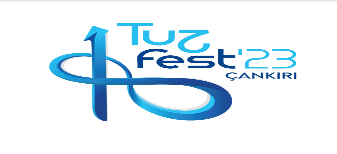 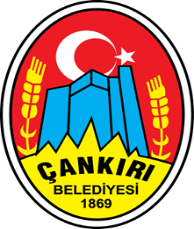 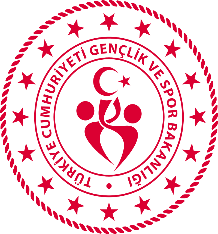 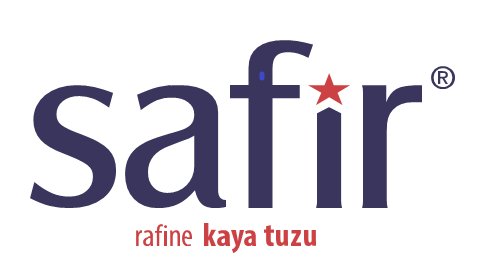 TUZFEST 3X3 BASKETBOL KATILIM BAŞVURU BELGESİ (15 - 29 YAŞ ERKEK )TAKIM İSMİ		   :TAKIM SORUMLUSU :TAKIM SORUMLUSU İLETİŞİM NUMARASI:NOT: Düzenlenecek olan müsabakada teknik kurulun kararları geçerli olacaktır. Müsabakalar fair play ruhu içerisinde geçmesi önemle rica olunur.Müsabakalar yıkılan Valilik Binası yerinde hazırlanacak olan sahada oynanacaktır.Başvurular Çankırı Belediyesi Hilal Masa üzerinden yapılabilecektir.SIRA NOADI SOYADITC KİMLİK DOĞUM TARİHİMüsabakalara katılmamda herhangi bir sağlık sorunum yoktur. (İmza)1234